WYDZIAŁ SPRAW OBYWATELSKICHKARTA USŁUG NR SO/05  Sporządził:			           Zaakceptował: 					Zatwierdził:………………..                                   ……………………….                                                      ………………….Zambrów, dn. 27.01.2021r.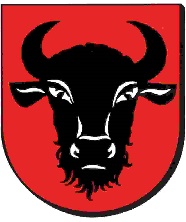 URZĄD MIASTA ZAMBRÓWul. Fabryczna 318-300 Zambrówtel. 86 271-22-10, fax 86 271-21-17adres www:	www.zambrow.ple-mail:	um@zambrow.plNazwa sprawy:  UDOSTĘPNIANIE DANYCH Z EWIDENCJI LUDNOŚCIPodstawa prawna:Ustawa z dnia 24 września 2010r. o ewidencji ludności (Dz. U. z 2019r. poz. 1397 z późn. zm.)Ustawa z dnia 10 maja 2018r. o ochronie danych osobowych (Dz.U. z 2019r. poz. 1781 z późn. zm.)Ustawa z dnia 16 listopada 2006r. o opłacie skarbowej (Dz.U. z 2020r. poz. 1546 z późn. zm.)Rozporządzenie Rady Ministrów z 22 grudnia 2017r. w sprawie opłat za udostępnienie danych z rejestru mieszkańców oraz rejestru PESEL (Dz.U. z 2017r. poz. 2482) Rozporządzenie Ministra Cyfryzacji z dnia 21 grudnia 2018r. w sprawie określenia wzorów wniosków o udostępnienie danych z rejestru mieszkańców i rejestru PESEL oraz trybu uzyskiwania zgody na udostępnienie danych po wykazaniu interesu faktycznego (Dz.U. z 2018r. poz. 2523 z późn. zm.)Wymagane dokumenty:Wypełniony wniosek o udostępnienie danych.Uzyskanie danych może wynikać z interesu faktycznego lub prawnego. W przypadku powoływania się na interes prawny wnioskodawca jest zobowiązany wskazać przepisy prawa materialnego, na podstawie których jest uprawniony do żądania udostępnienia danych osobowych innej osoby lub załączyć dokumenty potwierdzające ten interes. Potwierdzenie wpłaty za udostępnienie danych.Kserokopia dokumentów świadczących o interesie faktycznym w pozyskaniu danych jednostkowych (oryginał do wglądu) - jeżeli żądanie danych nie wynika wprost z przepisu prawa.Pełnomocnictwo - w przypadku ustanowienia pełnomocnika (oryginał lub urzędowo poświadczony odpis) wraz z dowodem uiszczenia stosownej opłaty.Dowód osobisty lub inny dokument tożsamości.   Opłaty:            Opłata za udostępnienie jednostkowych danych zgromadzonych w zbiorze meldunkowym wynosi   31 zł.   Opłatę  tę  wnosi  się  na  rachunek  bankowy   -     URZĄD  MIASTA   ZAMBRÓW ul. Fabryczna 3, BANK SPÓŁDZIELCZY W ZAMBROWIE 67 8775 0009 0010 0101 0201 0732 z dopiskiem „opłata za udostępnienie danych osobowych” (w urzędzie można otrzymać druki opłat wraz z numerem konta)             Opłatę skarbową za złożenie dokumentu stwierdzającego udzielenie pełnomocnictwa wnosi się na rachunek bankowy - URZĄD MIASTA ZAMBRÓW ul. Fabryczna 3, BANK SPÓŁDZIELCZY W ZAMBROWIE   67 8775 0009 0010 0101 0201 0732  z dopiskiem „opłata za pełnomocnictwo”: 17 PLN (w urzędzie można otrzymać druki opłat wraz z numerem konta)Nie podlegają opłacie skarbowej podania i załączniki wymienione w art. 2 ustawy z dnia 16 listopada 2006r. o opłacie skarbowej (Dz. U. z 2020r. poz. 1546 z późn. zm.)Opłacie nie podlegają pełnomocnictwa udzielone: małżonkowi, rodzicom, dzieciom, dziadkom i rodzeństwu.Istnieje możliwość uiszczenia opłat w Urzędzie Miasta bez prowizji kartą płatniczą.Sposób dostarczenia:osobiściepocztąinny (EPUAP lub pełnomocnik) Miejsce złożenia dokumentów:Sekretariat Wydział Spraw Obywatelskich.Sprawę załatwia i udziela szczegółowych wyjaśnień:Nazwa Wydziału/Stanowiska: Wydział Spraw ObywatelskichNr pokoju: 227Nr telefonu: 86 271-22-10; 271-27-30; 271-48-31  w. 42Godziny Urzędowania:poniedziałek – piątek: 730 – 1530Termin załatwienia sprawy:W terminie do 30 dni od daty wpływu wniosku.Tryb odwoławczy:             Odmowa udostępnienia danych osobowych następuje w drodze decyzji administracyjnej.            Od decyzji przysługuje stronie prawo wniesienia odwołania do Wojewody Podlaskiego w Białymstoku, w terminie 14 dni od daty jej doręczenia za pośrednictwem Burmistrza Miasta Zambrów.   Formularz do pobrania:Wniosek o udostępnienie danych jednostkowych z rejestru mieszkańców oraz rejestru PESEL